Klasa I 20-24 kwietnia  Temat 1 dnia: W muzeum rzeźbyEdukacja polonistycznaZadania do wykonania:Wprowadzenie dwuznaku RZ.Podręcznik str 51. Doskonal technikę czytania.W ćwiczeniach wykonaj zadania na str. 47-49.Uzupełnij zeszyt kaligrafii z literą RZ. Edukacja matematycznaZadania do wykonania:Wykonaj karty pracy – łopatka, matematykaEdukacja przyrodniczaZadania do wykonania:Przeanalizuj w podręczniku str. 48-49Uzupełnij kratę pracy MOTYL (pokoloruj motyla).Wychowanie fizyczneZadania do wykonania:https://www.youtube.com/playlist?list=PLQBt82zcfRIKC1YS_lfK4LC7PUu-mcRKL  Temat 2 dnia: Z wizytą w filharmoniiEdukacja polonistyczna/społecznaZadania do wykonania:e. Społ. https://www.youtube.com/watch?v=txv4-Lp9kTw  W chwili relaksu, połóż się i wysłuchaj utwory muzyki klasycznej. Porozmawiaj z rodzicem, czy ten rodzaj muzyki podoba ci się . Uzasadnij swoją odpowiedz. Wskaż, jaką muzykę lubisz.e. Polon.  Następnie przejdź do podręcznika korzystając ze stron 52-53 i wykonaj 6 zadanie. Naucz się wiersza FORTEPIAN Wandy Chotomskiej na pamięć.Wychowanie fizyczneZadania do wykonania:https://youtu.be/l78D-0TKWBMEdukacja matematycznaZadania do wykonania:Wykonaj zadania z podręcznika na stronie 50 i 51.Edukacja technicznaZadania do wykonania:
Wykonaj dowolny instrument muzyczny z wykorzystaniem opakowań i materiałów przyrodniczych.   Temat 3 dnia: Twarzowy chórEdukacja muzycznaZadania do wykonania:Wizyta w filharmonii. https://www.youtube.com/watch?v=W5dgRHiXoFIWychowanie fizyczneZadania do wykonania:https://youtu.be/vTWUa0rAcpw   Temat 4 dnia: Na harfieEdukacja polonistycznaZadania do wykonania:Wprowadzenie litery H.Podręcznik str 54. Doskonal technikę czytania.W ćwiczeniach wykonaj zadania na str. 51-52.Uzupełnij zeszyt kaligrafii z literą H. Edukacja matematycznaZadania do wykonania:Wykonaj karty pracy – matematyka 1 i 2  Temat 5 dnia: Tworzymy klasowy chórEdukacja polonistycznaZadania do wykonania:Wprowadzenie litery CH.Podręcznik str 55. Doskonal technikę czytania.W ćwiczeniach wykonaj zadania na str. 53-54.Uzupełnij zeszyt kaligrafii z literą CH. Edukacja plastycznaZadania do wykonania:Wyklej szablon orła szarą gazetą wg podanego wzoru. Dziób i koronę pomaluj złotą lub żółtą farbą, czerwonego koloru użyj do tła.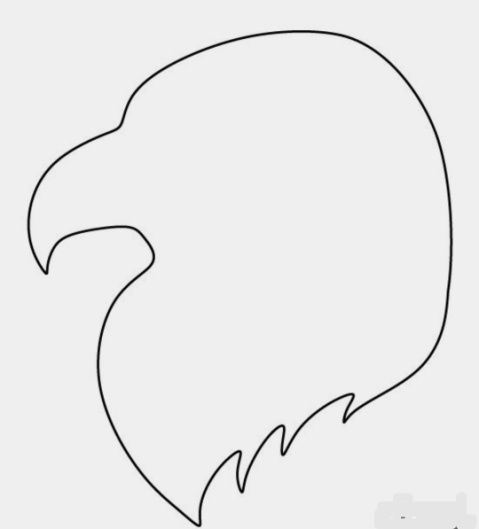 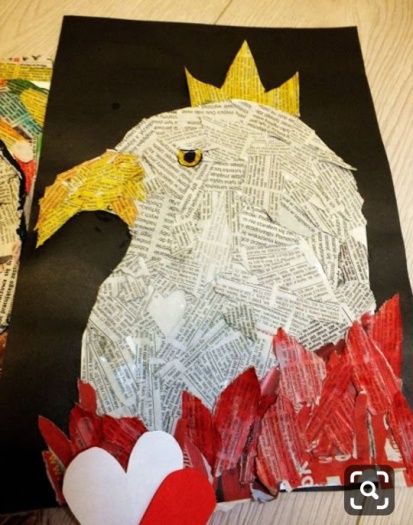 